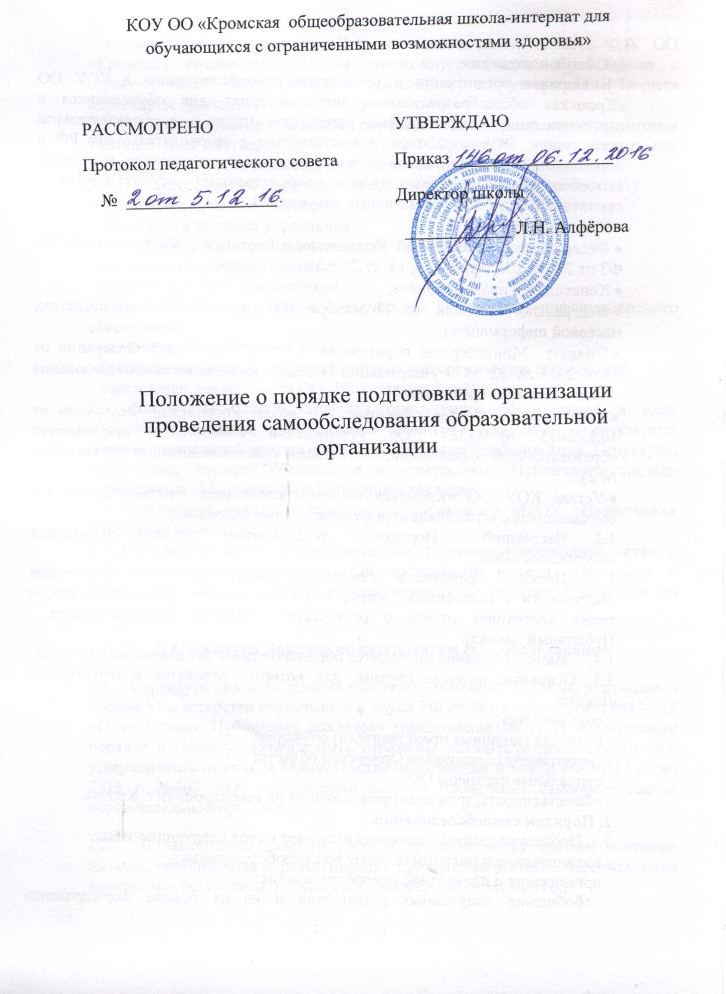 КОУ ОО «Кромская  общеобразовательная школа-интернат для обучающихся с ограниченными возможностями здоровья»Положение о порядке подготовки и организации проведения самообследования образовательной организации1. Общие положения.1.1. Порядок организации и проведения самообследования в КОУ ОО «Кромская общеобразовательная школа-интернат для обучающихся с ограниченными возможностями здоровья» (далее – образовательная организация, ОО) разработан  в соответствии с законодательством РФ и определяет статус, основные понятия, принципы организации и ведения самообследования. Деятельность по самообследованию   осуществляется на основании следующих нормативных документов:Конституции РФ;Федерального  закона  «Об образовании в Российской Федерации» №273-ФЗ от 29.12.2012 (ст.28 п. 3, 13, ст.29 п.3);Конвенции о правах ребенка;Федерального  закона  от 27 декабря 1991 года N 2124-1 «О средствах массовой информации»;Приказа  Министерства образования и науки Российской Федерации от 14.06.2013 №462  «Об утверждении Порядка проведения самообследования образовательных организаций».Приказ Министерства образования и науки Российской Федерации от 10.12.2013 № 1324 "Об утверждении показателей деятельности образовательной организации, подлежащей самообследованию"(приложение № 2).Устава КОУ ОО «Кромская общеобразовательная школа-интернат для обучающихся с ограниченными возможностями здоровья».1.2. Настоящий  Порядок  устанавливает правила проведения самообследования.1.3. Целями проведения самообследования являются обеспечение доступности и открытости  информации о состоянии развития школы, а также подготовка отчета о результатах  самообследования (далее - Публичный доклад).1.4.  Самообследование проводится образовательной организацией ежегодно.1.5. Основные целевые группы, для которых готовится и публикуется Доклад:- обучающиеся;- родители (законные представители) обучающихся;- Департамент образования Орловской области;- социальные партнёры ОО;- общественность, граждане проживающие на территории пгт. Кромы.2. Порядок самообследования.2.1. Процедура самообследования включает в себя следующие этапы:· планирование и подготовка работ по самообследованию;· организация и проведение самообследования;· обобщение полученных результатов и на их основе формирование Публичного доклада;· рассмотрение на заседании Педагогического совета, Совета КОУ ОО «Кромская общеобразовательная школа-интернат для обучающихся с ограниченными возможностями здоровья», и утверждение отчета директором Школы.2.2. Самообследование проводится образовательной организацией по итогам учебного года ежегодно до 01 августа. 2.3. Состав лиц, привлекаемых для проведения самообследования, определяются приказом директора.2.4. В процессе самообследования проводится оценка и анализ:· образовательной деятельности,· структуры и системы управления,· содержания и качества подготовки обучающихся,· организации учебного процесса,· востребованности выпускников,· качества кадрового, учебно-методического, библиотечно-информационного обеспечения,· материально-технической базы,· функционирования внутренней системы оценки качества образования,· показателей деятельности ОО (Приложения 1 и 2).2.5. Результаты самообследования организации оформляются в виде Публичного доклада, включающего аналитическую часть и результаты анализа показателей деятельности ОО по итогам учебного года. Структура, содержание, порядок составления и утверждения Публичного доклада определяется «Положением о Публичном докладе».2.6. Публичный доклад подписывается директором МБОУ «Наводовская ООШ» и заверяется ее печатью.2.7. Размещение отчета в информационно-телекоммуникационных сетях, в том числе на официальном сайте организации в сети «Интернет» и направление его учредителю осуществляются не позднее 1 сентября по итогам учебного года.2. Структура Доклада по результатам самообследования2.1.   Структура Доклада должна включать   основные разделы, указанные в письме Министерства образования и науки РФ от 28 октября 2010 г. №13-312 «О подготовке Публичных докладов» (приложение № 1). В обязательном порядке в Докладе должны быть отражены показатели деятельности ОО, утвержденные приказом Министерства образования и науки РФ от 14 июня 2013 г. №462  «Об утверждении порядка проведения самообследования образовательной организацией» 2.2.   В заключение каждого раздела представляются краткие итоговые выводы, обобщающие и разъясняющие приводимые данные, перечисляются конкретные результаты, которых добилось ОО за отчетный год.2.3.   Информация по каждому из разделов представляется в сжатом виде, с максимально возможным использованием количественных данных, таблиц, списков и перечней. Текстовая часть каждого из разделов должна быть минимизирована, с тем чтобы Доклад в общем своем объеме был доступен для чтения всеми участниками образовательных отношений. Изложение не должно содержать специальных терминов, понятных лишь узким группам профессионалов.2.4. Требованиями к качеству информации, включаемой в Доклад, являются:актуальность - информация должна соответствовать интересам и информационным потребностям целевых групп, способствовать принятию решений в сфере образования;достоверность - информация должна быть точной и обоснованной. Сведения, содержащиеся в Докладе, подкрепляются ссылками на источники первичной информации. Источники информации должны отвечать критерию надежности;необходимость и достаточность - приводимые данные и факты должны служить исключительно целям обоснования или иллюстрации определенных тезисов и положений публичного Доклада. Дополнительная информация может быть приведена в приложении.3. Подготовка Доклада по результатам самообследованияПодготовка Доклада является организованным процессом и включает в себя следующие этапы:3.1 Планирование и подготовка работ по самообследованию ОО:3.1.1 Утверждение руководителя (координатора) и состава рабочей группы, ответственной за подготовку Доклада (представители администрации, органа государственно-общественного управления ОУ, педагоги,  обучающиеся и их родители (законные представители)).3.1.2 Разработка и утверждение структуры Доклада.3.1.3 Утверждение графика работы по подготовке Доклада.3.2 Организация и проведение самообследования ОО:3.2.1    Сбор необходимых для Доклада данных (в том числе посредством опросов, анкетирования, мониторинга).3.3 Обобщение полученных результатов и на их основе формирование Доклада.3.4.   Представление проекта Доклада на предварительное обсуждение  с органом государственно-общественного управления ОО.3.5.   Доработка проекта Доклада по результатам обсуждения (по необходимости).3.6.   Утверждение Доклада (в т.ч. сокращенного его варианта) и подготовка к публикации.4. Публикация, презентация и распространение Докладапо результатам самообследования.4.1.   Утвержденный Доклад публикуется и может быть доведен до общественности в следующих формах:   -  размещение на Интернет-сайте ОО (в обязательном порядке);      - проведение расширенного заседания Управляющего совета школы, педагогического совета и (или) собрания трудового коллектива ОО;- проведение Дня открытых дверей, в рамках которого Доклад будет представлен родителям (законным представителям);-  публикация сокращенного варианта Доклада в местных СМИ и другие варианты.4.2.   В Докладе указываются варианты обратной связи для направления вопросов, замечаний и предложений по различным аспектам функционирования и развития ОО.Приложение № 1Информация
для включения в Публичный доклад общеобразовательной организацииПриложение № 2Показатели деятельности общеобразовательной организации,подлежащей самообследованию   